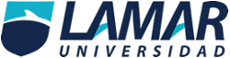 UNIVERSIDAD GUADALAJARA LAMARMEDICINA BASADA EN EVIDENCIASACTIVIDAD 4 "ACTIVIDAD 4 "ACTIVIDAD 1.4""Diego Rigoberto Garcia Garcia8° SEMESTRE DE MEDICINA9 MARZO 2016INCIDENCIA DE FA EN PACIENTES CON HEMODIALISIS.190 pacientes26 FA164 RS ---- 20 PRESENTO FA38 TRASPLANTE3 DIÁLISIS 75 MURIERON 3.1 INCIDENCIA FARS               FARSFAS: 144/ 144+20      87%
E:6/20+6    23% VP+: 144/ 144+20     87%VP-: 6/20+6       23%14420164    2062616426190